  Vidzemes lauku partnerības „Brasla”  SVVA stratēģijas rīcības plāns II – III kārtai LEADER programmā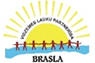 Papildus informācija www.brasla.lv ;    www.lad.gov.lv  Eiropas Lauksaimniecības fonda lauku attīstībai atbalstītās rīcības un to apraksti.Rīcība Nr.1. Jaunu produktu un pakalpojumu radīšana, esošo attīstīšana un pārdošanas veicināšanaAtbilstība Lauku attīstības programmai:1) Jaunu produktu un pakalpojumu radīšana, esošo produktu un pakalpojumu attīstīšana, to realizēšana tirgū un kvalitatīvu darba apstākļu radīšana;2) Darbinieku produktivitātes kāpināšanaApraksts:Rīcības ietvaros paredzēts atbalstīt jaunu produktu, pakalpojumu attīstību un esošo uzlabošanu, jaunas uzņēmējdarbības vides veidošanu un esošās attīstību dažādās ražošanas vai pakalpojumu jomas nozarēs, paredzot ieguldījumus būvniecībā, aprīkojumā un personāla kvalifikācijas paaugstināšanā, kā arī ar sabiedriskām attiecībām saistītas izmaksas, kas nepieciešamas produktu vai pakalpojumu atpazīstamības tēla veidošanai.Rīcība Nr.2. Lauksaimniecības produktu pārstrāde (tostarp mājas apstākļos), produkcijas dizains un pārdošanas veicināšanaAtbilstība Lauku attīstības programmai:1) Lauksaimniecības produktu pārstrāde, to realizēšana tirgū un kvalitatīvu darba apstākļu radīšana;2) Darbinieku produktivitātes kāpināšana;Apraksts:Rīcības ietvaros paredzēts atbalstīt lauksaimniecības produktu pārstrādes attīstību. Tas ietver pašu saražotās produkcijas dizaina izveidi, iepakošanu un realizēšanu tirgū, ieguldījumus būvniecībā  un aprīkojuma iegādē, personāla kvalifikācijas paaugstināšanā, atbalstāmas ar sabiedriskām attiecībām saistītas izmaksas, kas nepieciešamas produktu vai pakalpojumu atpazīstamības tēla veidošanai. Prioritāri akcentējama bioloģiski audzētu lauksaimniecības produktu pārstrāde pievienotās vērtības izcelšanai.Rīcība Nr.3. Vietējās produkcijas tirdzniecības vietu radīšana, labiekārtošana, jaunu pārdošanas veidu ieviešanaAtbilstība Lauku attīstības programmai:1) Vides radīšana vai labiekārtošana vietējās produkcijas realizēšanai un jaunu realizācijas veidu īstenošana;Apraksts:Rīcības ietvaros paredzēts atbalstīt vietējās produkcijas tirdzniecības vietas izveidi (tostarp ārpus partnerības teritorijas – lielajās pilsētās, izņemot Rīgu), labiekārtošanu, jaunu realizācijas veidu izveidošanu, tajā skaitā interneta veikala izveidi. Paredzot ieguldījumus infrastruktūras izveidei, būvniecībai, aprīkojuma iegādei un uzstādīšanai, ar sabiedriskām attiecībām saistītām izmaksām, kas nepieciešamas produktu vai pakalpojumu atpazīstamības tēla veidošanas pasākumiem. Gadījumā, ja plānots projektu īstenot pilsētā, kurā ir vairāk nekā 15000 iedzīvotāju, tad vadās pēc atbilstoši spēkā esošajiem MK noteikumiem Valsts un Eiropas Savienības atbalsta piešķiršanas kārtība lauku attīstībai apakšpasākumā “Darbību īstenošana saskaņā ar sabiedrības virzītas vietējās attīstības stratēģiju”.Rīcība Nr.4. Vides labiekārtošana pakalpojumu pieejamības un kvalitātes uzlabošanaiAtbilstība Lauku attīstības programmai:1) Vietējās teritorijas, ieskaitot dabas un kultūras objektus, sakārtošana pakalpojumu pieejamībai, kvalitātei un sasniedzamībai.Apraksts:Rīcības ietvaros paredzēts atbalstīt partnerības teritorijas publisko infrastruktūru, kas vērsta uz sabiedriskajiem pakalpojumiem, kultūru, reliģiju, rekreāciju un tūrismu, (3.pielikumā identificētie vietējās sabiedrības vajadzību piemēri, cik tālu tie nav pretrunā ar MK not. Nr.590 vai citiem normatīvajiem aktiem, izslēdzot funkciju dublēšanos), kā arī citas aktivitātes, kas veicina vietas identitātes izcelšanu, vērtīgu objektu saglabāšanu, pieejamības nodrošināšanu, kvalitātes uzlabošanu un popularizēšanu.Rīcība Nr.5. Vietējo sabiedrisko aktivitāšu dažādošana un kapacitātes stiprināšanaAtbilstība Lauku attīstības programmai:1) Sabiedrisko aktivitāšu (ieskaitot apmācību un interešu klubus, sociālās aprūpes vietas, kultūras, vides aizsardzības, sporta un citas brīvā laika pavadīšanas aktivitātes) dažādošana vietējiem iedzīvotājiem.Apraksts:Rīcības ietvaros tiks atbalstīta aprīkojuma iegāde sabiedrisko aktivitāšu, mūžizglītības un sociālo pakalpojumu attīstībai, kā arī infrastruktūras izveidei, nodrošinot vienlīdzīgas iespējas gan jauniešu, gan mazaizsargāto personu grupām.   To nepieciešamība ir apstiprināta ar apdzīvotās vietas iedzīvotāju vajadzību apzināšanu (minēts 3.pielikumā), kā arī citas aktivitātes. Nozīmīgs ir jau esošo izveidoto resursu lietderīgas izmantošanas un pēctecīguma princips to ilgtspējīgas darbības nodrošināšanai.Maksimālā attiecināmo izmaksu summa  projektamMaksimālā atbalsta intensitāte (%)Atbalsta pretendentsAttiecināmās izmaksas1. Mērķis. 5.1. Vietējās ekonomikas stiprināšanas iniciatīvas.    III kārta                                         Projektu iesniegšana no 2017.g.10.marta līdz 10.aprīlim.1. Mērķis. 5.1. Vietējās ekonomikas stiprināšanas iniciatīvas.    III kārta                                         Projektu iesniegšana no 2017.g.10.marta līdz 10.aprīlim.1. Mērķis. 5.1. Vietējās ekonomikas stiprināšanas iniciatīvas.    III kārta                                         Projektu iesniegšana no 2017.g.10.marta līdz 10.aprīlim.1. Mērķis. 5.1. Vietējās ekonomikas stiprināšanas iniciatīvas.    III kārta                                         Projektu iesniegšana no 2017.g.10.marta līdz 10.aprīlim.1.Rīcība. Jaunu produktu un pakalpojumu radīšana, esošo attīstīšana un pārdošanas veicināšana- 153750,84 EUR1.Rīcība. Jaunu produktu un pakalpojumu radīšana, esošo attīstīšana un pārdošanas veicināšana- 153750,84 EUR1.Rīcība. Jaunu produktu un pakalpojumu radīšana, esošo attīstīšana un pārdošanas veicināšana- 153750,84 EUR1.Rīcība. Jaunu produktu un pakalpojumu radīšana, esošo attīstīšana un pārdošanas veicināšana- 153750,84 EUR50 000EUR80%- kopprojektam70%-  individuālam projektam* Juridiska (tostarp biedrība un nodibinājums) vai fiziska persona, kura veic saimniecisku darbību, kuras apgrozījums ir ne vairāk kā 70 000 euro noslēgtajā gadā pirms projekta iesniegšanas; *Juridiska (tostarp biedrība un nodibinājums)  vai fiziska persona, kura uzsāk, vai plāno veikt saimniecisku darbību, ja tās saistīto uzņēmumu apgrozījums ir ne vairāk kā 70000 euro noslēgtajā gadā pirms projekta iesniegšanas;Kopprojekts:* not. 6.4.2.p -lauksaimniecības pakalpojumu kooperatīvā sabiedrība vai mežsaimniecības pakalpojumu kooperatīvā sabiedrība;* not.6.4.4.p. - vietējā pašvaldība.- Jaunu pamatlīdzekļu un programmnodrošinājuma iegāde un uzstādīšana;-būvniecība, (būves pārbūve, ierīkošana, novietošana) t.sk.kvalitatīvu darba apstākļu radīšanai, kā arī būves atjaunošanas izmaksas, ja būvi nepieciešams tehniski vai funkcionāli uzlabot ražošanas vajadzībām; - būvmateriālu iegādes izmaksas;-ar sabiedriskām attiec. saistītas izmaksas, kas nepiec. prod., pakalpoj. tēla veidošanai;-darbinieku mācības produktivitātes kāpināšanai – iegūts sertifikāts, vai maksa par transportlīdzekļa vadītāja apmācību, ja tiek iegūta atbilstošās kategorijas transportlīdzekļa vadītāja apliecība;-patentu, licenču, autortiesību un preču zīmju iegūšana nepārsniedz 10%;-vispārējās 7%,  -PVN, ja nevar atgūt.2.Rīcība.  Lauksaimniecības produktu pārstrāde (tostarp mājas apstākļos), produkcijas dizains un pārdošanas veicināšana- 247185,69 EUR2.Rīcība.  Lauksaimniecības produktu pārstrāde (tostarp mājas apstākļos), produkcijas dizains un pārdošanas veicināšana- 247185,69 EUR2.Rīcība.  Lauksaimniecības produktu pārstrāde (tostarp mājas apstākļos), produkcijas dizains un pārdošanas veicināšana- 247185,69 EUR2.Rīcība.  Lauksaimniecības produktu pārstrāde (tostarp mājas apstākļos), produkcijas dizains un pārdošanas veicināšana- 247185,69 EUR50 000EUR80%- kopprojektam70% -  individuālam projektam* Juridiska (tostarp biedrība un nodibinājums) vai fiziska persona, kas ir Pārtikas un veterinārajā dienestā reģistrēts vai atzīts pārtikas aprites uzņēmums, kurš nodarbojas ar lauksaimniecības produktu pārstrādi (izņemot zivsaimniecības produktus) un kura apgrozījums ir ne vairāk kā 70 000 euro noslēgtajā gadā pirms projekta iesniegšanas;*Juridiska (tostarp biedrība un nodibinājums) vai fiziska persona, kuras saistīto uzņēmumu apgrozījums ir ne vairāk kā 70000 euro, ja tā plāno nodarboties ar lauksaimniecības produktu pārstrādi;Kopprojekts:*not. 6.4.1.p.– biedrība vai nodibinājums, ja tā apgrozījums ir ne vairāk kā 70 000 euro noslēgtajā gadā pirms projekta iesniegšanas. Ja biedrība vai nodibinājums nodarbojas ar lauksaimniecības produktu (izņemot zivsaimniecības produktus) pārstrādi, tas ir Pārtikas un veterinārajā dienestā reģistrēts vai atzīts pārtikas aprites uzņēmums* not. 6.4.2.p.– lauksaimniecības pakalpojumu kooperatīvā sabiedrība. Ja lauksaimniecības pakalpojumu kooperatīvā sabiedrība nodarbojas ar lauksaimniecības produktu (izņemot zivsaimniecības produktus) pārstrādi, tā ir Pārtikas un veterinārajā dienestā reģistrēts vai atzīts pārtikas aprites uzņēmums;* not. 6.4.4.p. vietējā pašvaldība.- Jaunu pamatlīdzekļu un programmnodrošinājuma iegāde un uzstādīšana;-būvniecība, (būves pārbūve, ierīkošana, novietošana) t.sk.kvalitatīvu darba apstākļu radīšanai, kā arī būves atjaunošanas izmaksas, ja būvi nepieciešams tehniski vai funkcionāli uzlabot ražošanas vajadzībām; - būvmateriālu iegādes izmaksas;-ar sabiedriskām attiec. saistītas izmaksas, kas nepiec. prod., pakalpoj. tēla veidošanai;-darbinieku mācības produktivitātes kāpināšanai – iegūts sertifikāts, vai maksa par transportlīdzekļa vadītāja apmācību, ja tiek iegūta atbilstošās kategorijas transportlīdzekļa vadītāja apliecība;-patentu, licenču, autortiesību un preču zīmju iegūšana nepārsniedz 10%;-vispārējās 7%,  -PVN, ja nevar atgūt.Darbinieku produktivitātes kāpināšana (not. 5.1.4. p.) – juridiska persona (izņemot biedrības un nodibinājumus), kura veic komerciāla rakstura darbību un kuras apgrozījums ir ne vairāk kā 70 000 euro noslēgtajā gadā pirms projekta iesniegšanas;Darbinieku produktivitātes kāpināšana (not. 5.1.4. p.) – juridiska persona (izņemot biedrības un nodibinājumus), kura veic komerciāla rakstura darbību un kuras apgrozījums ir ne vairāk kā 70 000 euro noslēgtajā gadā pirms projekta iesniegšanas;Darbinieku produktivitātes kāpināšana (not. 5.1.4. p.) – juridiska persona (izņemot biedrības un nodibinājumus), kura veic komerciāla rakstura darbību un kuras apgrozījums ir ne vairāk kā 70 000 euro noslēgtajā gadā pirms projekta iesniegšanas;Darbinieku produktivitātes kāpināšana (not. 5.1.4. p.) – juridiska persona (izņemot biedrības un nodibinājumus), kura veic komerciāla rakstura darbību un kuras apgrozījums ir ne vairāk kā 70 000 euro noslēgtajā gadā pirms projekta iesniegšanas;3.Rīcība.  Vietējās produkcijas tirdzniecības vietu radīšana, labiekārtošana, jaunu pārdošanas veidu ieviešana - 109592,84 EUR3.Rīcība.  Vietējās produkcijas tirdzniecības vietu radīšana, labiekārtošana, jaunu pārdošanas veidu ieviešana - 109592,84 EUR3.Rīcība.  Vietējās produkcijas tirdzniecības vietu radīšana, labiekārtošana, jaunu pārdošanas veidu ieviešana - 109592,84 EUR3.Rīcība.  Vietējās produkcijas tirdzniecības vietu radīšana, labiekārtošana, jaunu pārdošanas veidu ieviešana - 109592,84 EUR20 000EUR80%- kopprojektam70% -  individuālam projektam*juridiska (tostarp biedrība un nodibinājums) vai fiziska persona, kura veic saimniecisko darbību, un kuras apgrozījums ir ne vairāk kā 70 000 euro noslēgtajā gadā pirms projekta iesniegšanas,* un šo not. 6.4.2.p.minētajā gadījumā – lauksaimniecības pakalpojumu kooperatīvā sabiedrība. *Ja projektu īsteno pilsētā, kurā ir vairāk nekā 15 000 iedzīvotāju, atbalsta pretendents ir lauksaimniecības produktu ražotājs, lauksaimniecības produktu pārstrādātājs vai lauksaimniecības pakalpojumu kooperatīvā sabiedrība, un šī persona ir reģistrēta vietējās rīcības grupas darbības teritorijā; -Interneta veikala izveide;-Jaunu pamatlīdzekļu un programmnodrošinājuma iegāde un uzstādīšana;-būvniecība, (būves pārbūve, ierīkošana, novietošana) t.sk.kvalitatīvu darba apstākļu radīšanai, kā arī būves atjaunošanas izmaksas, ja būvi nepieciešams tehniski vai funkcionāli uzlabot ražošanas vajadzībām; - būvmateriālu iegādes izmaksas;-ar sabiedriskām attiec. saistītas izmaksas, kas nepiec. prod., pakalpoj. tēla veidošanai;-patentu, licenču, autortiesību un preču zīmju iegūšana nepārsniedz 10%;-vispārējās 7%,  -PVN, ja nevar atgūt.2.Mērķis. 5.2. Vietas potenciāla attīstības iniciatīvas.    II  kārta                                                     Projektu iesniegšana no 2017.g.13.februāra līdz 13.martam.2.Mērķis. 5.2. Vietas potenciāla attīstības iniciatīvas.    II  kārta                                                     Projektu iesniegšana no 2017.g.13.februāra līdz 13.martam.2.Mērķis. 5.2. Vietas potenciāla attīstības iniciatīvas.    II  kārta                                                     Projektu iesniegšana no 2017.g.13.februāra līdz 13.martam.2.Mērķis. 5.2. Vietas potenciāla attīstības iniciatīvas.    II  kārta                                                     Projektu iesniegšana no 2017.g.13.februāra līdz 13.martam.4.Rīcība.  Vides labiekārtošana pakalpojumu pieejamības un kvalitātes uzlabošanai -25951,77 EUR4.Rīcība.  Vides labiekārtošana pakalpojumu pieejamības un kvalitātes uzlabošanai -25951,77 EUR4.Rīcība.  Vides labiekārtošana pakalpojumu pieejamības un kvalitātes uzlabošanai -25951,77 EUR4.Rīcība.  Vides labiekārtošana pakalpojumu pieejamības un kvalitātes uzlabošanai -25951,77 EUR20 000EUR90% sabiedriska labuma projekts*Juridiska (tostarp vietējā pašvaldība, biedrība un nodibinājums) vai fiziska persona, kura īstenos šo noteikumu 6.3.apakšpunktā minēto sabiedriskā labuma projektu.-pamatlīdzekļu iegāde, uzstādīšana;-būvniecība, būvmateriālu iegāde;-teritorijas labiekārtošana,- ar sabiedriskām attiec. saistītas izmaksas, kas nepiec. vietas pievilcības veidošanai 10% , -mācības ja piedalās vismaz 5 dalībnieki;-vispārējās 7%,  -PVN, ja nevar atgūt5.Rīcība.  Vietējo sabiedrisko aktivitāšu dažādošana un kapacitātes stiprināšana -77855,30 EUR5.Rīcība.  Vietējo sabiedrisko aktivitāšu dažādošana un kapacitātes stiprināšana -77855,30 EUR5.Rīcība.  Vietējo sabiedrisko aktivitāšu dažādošana un kapacitātes stiprināšana -77855,30 EUR5.Rīcība.  Vietējo sabiedrisko aktivitāšu dažādošana un kapacitātes stiprināšana -77855,30 EUR20 000EUR90% sabiedriska labuma projekts*Juridiska (tostarp vietējā pašvaldība, biedrība un nodibinājums) vai fiziska persona, kura īstenos šo noteikumu 6.3.apakšpunktā minēto sabiedriskā labuma projektu.-pamatlīdzekļu iegāde, uzstādīšana;-būvniecība, būvmateriālu iegāde;    -teritorijas labiekārtošana;-ar sabiedriskām attiec. saistītas izmaksas, kas nepiec. vietas pievilcības veidošanai 10%;-mācības ja piedalās vismaz 5 dalībnieki; -vispārējās 7%,-PVN, ja nevar atgūt;Ar projektu saistītā personāla atalgojuma izmaksas un darbības nodrošināšanas izmaksas, kas nepārsniedz 15%. Ne mazāk kā 6 mēnešus.5.¹ punkts. Atbalsta pretendents saimnieciskās darbības īstenošanai sakārto šo noteikumu 5.2.1. apakšpunktā minēto vietējo teritoriju, ja attiecīgo vidi (uzbrauktuves, liftus, durvis, tualetes, dušas telpas) plānots pielāgot personām ar dzirdes, redzes vai kustību traucējumiem, riteņkrēslu un ratiņu lietotājiem.5.¹ punkts. Atbalsta pretendents saimnieciskās darbības īstenošanai sakārto šo noteikumu 5.2.1. apakšpunktā minēto vietējo teritoriju, ja attiecīgo vidi (uzbrauktuves, liftus, durvis, tualetes, dušas telpas) plānots pielāgot personām ar dzirdes, redzes vai kustību traucējumiem, riteņkrēslu un ratiņu lietotājiem.5.¹ punkts. Atbalsta pretendents saimnieciskās darbības īstenošanai sakārto šo noteikumu 5.2.1. apakšpunktā minēto vietējo teritoriju, ja attiecīgo vidi (uzbrauktuves, liftus, durvis, tualetes, dušas telpas) plānots pielāgot personām ar dzirdes, redzes vai kustību traucējumiem, riteņkrēslu un ratiņu lietotājiem.5.¹ punkts. Atbalsta pretendents saimnieciskās darbības īstenošanai sakārto šo noteikumu 5.2.1. apakšpunktā minēto vietējo teritoriju, ja attiecīgo vidi (uzbrauktuves, liftus, durvis, tualetes, dušas telpas) plānots pielāgot personām ar dzirdes, redzes vai kustību traucējumiem, riteņkrēslu un ratiņu lietotājiem.